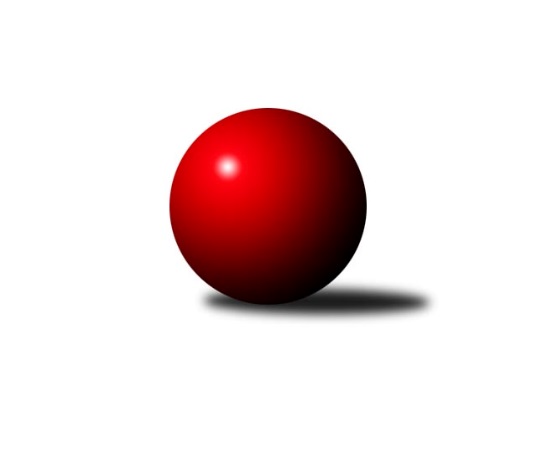 Č.25Ročník 2021/2022	2.5.2024 Východočeská divize 2021/2022Statistika 25. kolaTabulka družstev:		družstvo	záp	výh	rem	proh	skore	sety	průměr	body	plné	dorážka	chyby	1.	KK Vysoké Mýto	24	20	1	3	285 : 99 	(124.5 : 63.5)	2662	41	1799	863	23	2.	SKK Náchod B	25	19	1	5	278 : 122 	(150.0 : 88.0)	2688	39	1814	874	24.4	3.	TJ Dvůr Králové n. L.	24	18	0	6	242 : 142 	(79.5 : 68.5)	2632	36	1795	836	30.5	4.	TJ Nová Paka	25	14	1	10	217 : 183 	(132.0 : 110.0)	2613	29	1789	824	32.3	5.	TJ Červený Kostelec B	25	14	0	11	223 : 177 	(121.0 : 93.0)	2599	28	1782	817	33.1	6.	SKK Třebechovice p. O.	25	14	0	11	218 : 182 	(88.5 : 99.5)	2574	28	1771	803	34.7	7.	KK Dobruška	25	11	2	12	204 : 196 	(114.0 : 112.0)	2628	24	1801	827	34.7	8.	SK Solnice	25	12	0	13	201 : 199 	(108.0 : 102.0)	2581	24	1780	801	39.4	9.	TJ Lokomotiva Trutnov B	25	12	0	13	194 : 206 	(65.5 : 88.5)	2573	24	1772	802	37.4	10.	KK Zálabák Smiřice	25	11	1	13	186 : 214 	(101.5 : 110.5)	2577	23	1776	801	36.4	11.	TJ Jiskra Hylváty	23	10	2	11	172 : 196 	(123.0 : 121.0)	2565	22	1774	791	37.5	12.	TJ Start Rychnov n. Kn. B	25	9	0	16	160 : 240 	(77.5 : 90.5)	2562	18	1773	789	38	13.	SKK Vrchlabí SPVR B	25	3	2	20	102 : 298 	(81.5 : 148.5)	2477	8	1720	757	46.3	14.	SKK Hořice C	25	1	0	24	86 : 314 	(77.5 : 148.5)	2459	2	1715	743	50.1Tabulka doma:		družstvo	záp	výh	rem	proh	skore	sety	průměr	body	maximum	minimum	1.	SKK Náchod B	13	12	0	1	156 : 52 	(86.0 : 56.0)	2870	24	2991	2802	2.	TJ Dvůr Králové n. L.	13	12	0	1	154 : 54 	(57.5 : 26.5)	2698	24	2833	2623	3.	KK Vysoké Mýto	11	11	0	0	168 : 8 	(77.0 : 9.0)	2837	22	2919	2700	4.	TJ Nová Paka	12	10	1	1	141 : 51 	(78.5 : 39.5)	2624	21	2690	2502	5.	TJ Červený Kostelec B	13	10	0	3	144 : 64 	(78.5 : 33.5)	2594	20	2696	2507	6.	SK Solnice	13	9	0	4	125 : 83 	(62.0 : 50.0)	2438	18	2540	2122	7.	SKK Třebechovice p. O.	12	8	0	4	120 : 72 	(34.0 : 30.0)	2559	16	2628	2483	8.	TJ Lokomotiva Trutnov B	13	7	0	6	112 : 96 	(9.0 : 21.0)	2648	14	2758	2495	9.	TJ Jiskra Hylváty	11	6	1	4	94 : 82 	(70.0 : 60.0)	2566	13	2668	2446	10.	KK Dobruška	13	6	1	6	106 : 102 	(66.5 : 55.5)	2706	13	2784	2654	11.	KK Zálabák Smiřice	12	5	1	6	98 : 94 	(58.0 : 50.0)	2609	11	2681	2480	12.	TJ Start Rychnov n. Kn. B	12	5	0	7	84 : 108 	(21.5 : 26.5)	2714	10	2799	2642	13.	SKK Vrchlabí SPVR B	12	2	1	9	56 : 136 	(54.5 : 89.5)	2497	5	2780	2358	14.	SKK Hořice C	13	0	0	13	50 : 158 	(51.5 : 92.5)	2514	0	2637	2328Tabulka venku:		družstvo	záp	výh	rem	proh	skore	sety	průměr	body	maximum	minimum	1.	KK Vysoké Mýto	13	9	1	3	117 : 91 	(47.5 : 54.5)	2648	19	2780	2423	2.	SKK Náchod B	12	7	1	4	122 : 70 	(64.0 : 32.0)	2672	15	2867	2527	3.	TJ Dvůr Králové n. L.	11	6	0	5	88 : 88 	(22.0 : 42.0)	2626	12	2784	2395	4.	SKK Třebechovice p. O.	13	6	0	7	98 : 110 	(54.5 : 69.5)	2575	12	2758	2390	5.	KK Zálabák Smiřice	13	6	0	7	88 : 120 	(43.5 : 60.5)	2575	12	2800	2310	6.	KK Dobruška	12	5	1	6	98 : 94 	(47.5 : 56.5)	2622	11	2845	2400	7.	TJ Lokomotiva Trutnov B	12	5	0	7	82 : 110 	(56.5 : 67.5)	2567	10	2892	2337	8.	TJ Jiskra Hylváty	12	4	1	7	78 : 114 	(53.0 : 61.0)	2565	9	2666	2407	9.	TJ Červený Kostelec B	12	4	0	8	79 : 113 	(42.5 : 59.5)	2600	8	2776	2402	10.	TJ Nová Paka	13	4	0	9	76 : 132 	(53.5 : 70.5)	2612	8	2838	2359	11.	TJ Start Rychnov n. Kn. B	13	4	0	9	76 : 132 	(56.0 : 64.0)	2550	8	2759	2307	12.	SK Solnice	12	3	0	9	76 : 116 	(46.0 : 52.0)	2593	6	2837	2444	13.	SKK Vrchlabí SPVR B	13	1	1	11	46 : 162 	(27.0 : 59.0)	2475	3	2621	2006	14.	SKK Hořice C	12	1	0	11	36 : 156 	(26.0 : 56.0)	2454	2	2740	2328Tabulka podzimní části:		družstvo	záp	výh	rem	proh	skore	sety	průměr	body	doma	venku	1.	KK Vysoké Mýto	13	11	0	2	156 : 52 	(83.5 : 40.5)	2656	22 	7 	0 	0 	4 	0 	2	2.	SKK Náchod B	13	10	1	2	148 : 60 	(75.5 : 38.5)	2704	21 	6 	0 	0 	4 	1 	2	3.	SKK Třebechovice p. O.	13	10	0	3	126 : 82 	(51.5 : 48.5)	2607	20 	6 	0 	1 	4 	0 	2	4.	SK Solnice	13	8	0	5	123 : 85 	(59.0 : 41.0)	2605	16 	6 	0 	0 	2 	0 	5	5.	TJ Dvůr Králové n. L.	13	8	0	5	114 : 94 	(43.5 : 48.5)	2625	16 	5 	0 	1 	3 	0 	4	6.	TJ Červený Kostelec B	13	7	0	6	116 : 92 	(67.5 : 62.5)	2593	14 	5 	0 	1 	2 	0 	5	7.	TJ Nová Paka	13	7	0	6	110 : 98 	(61.5 : 50.5)	2574	14 	6 	0 	1 	1 	0 	5	8.	TJ Jiskra Hylváty	13	6	1	6	100 : 108 	(79.0 : 75.0)	2522	13 	5 	0 	2 	1 	1 	4	9.	KK Zálabák Smiřice	13	6	1	6	98 : 110 	(57.5 : 64.5)	2565	13 	3 	1 	2 	3 	0 	4	10.	TJ Lokomotiva Trutnov B	13	6	0	7	94 : 114 	(35.5 : 54.5)	2550	12 	4 	0 	2 	2 	0 	5	11.	KK Dobruška	13	5	0	8	100 : 108 	(70.0 : 68.0)	2568	10 	3 	0 	3 	2 	0 	5	12.	TJ Start Rychnov n. Kn. B	13	4	0	9	79 : 129 	(37.5 : 44.5)	2582	8 	2 	0 	5 	2 	0 	4	13.	SKK Hořice C	13	1	0	12	48 : 160 	(41.5 : 78.5)	2441	2 	0 	0 	7 	1 	0 	5	14.	SKK Vrchlabí SPVR B	13	0	1	12	44 : 164 	(37.0 : 85.0)	2413	1 	0 	1 	6 	0 	0 	6Tabulka jarní části:		družstvo	záp	výh	rem	proh	skore	sety	průměr	body	doma	venku	1.	TJ Dvůr Králové n. L.	11	10	0	1	128 : 48 	(36.0 : 20.0)	2657	20 	7 	0 	0 	3 	0 	1 	2.	KK Vysoké Mýto	11	9	1	1	129 : 47 	(41.0 : 23.0)	2686	19 	4 	0 	0 	5 	1 	1 	3.	SKK Náchod B	12	9	0	3	130 : 62 	(74.5 : 49.5)	2697	18 	6 	0 	1 	3 	0 	2 	4.	TJ Nová Paka	12	7	1	4	107 : 85 	(70.5 : 59.5)	2654	15 	4 	1 	0 	3 	0 	4 	5.	TJ Červený Kostelec B	12	7	0	5	107 : 85 	(53.5 : 30.5)	2606	14 	5 	0 	2 	2 	0 	3 	6.	KK Dobruška	12	6	2	4	104 : 88 	(44.0 : 44.0)	2722	14 	3 	1 	3 	3 	1 	1 	7.	TJ Lokomotiva Trutnov B	12	6	0	6	100 : 92 	(30.0 : 34.0)	2616	12 	3 	0 	4 	3 	0 	2 	8.	KK Zálabák Smiřice	12	5	0	7	88 : 104 	(44.0 : 46.0)	2595	10 	2 	0 	4 	3 	0 	3 	9.	TJ Start Rychnov n. Kn. B	12	5	0	7	81 : 111 	(40.0 : 46.0)	2563	10 	3 	0 	2 	2 	0 	5 	10.	TJ Jiskra Hylváty	10	4	1	5	72 : 88 	(44.0 : 46.0)	2608	9 	1 	1 	2 	3 	0 	3 	11.	SKK Třebechovice p. O.	12	4	0	8	92 : 100 	(37.0 : 51.0)	2544	8 	2 	0 	3 	2 	0 	5 	12.	SK Solnice	12	4	0	8	78 : 114 	(49.0 : 61.0)	2525	8 	3 	0 	4 	1 	0 	4 	13.	SKK Vrchlabí SPVR B	12	3	1	8	58 : 134 	(44.5 : 63.5)	2536	7 	2 	0 	3 	1 	1 	5 	14.	SKK Hořice C	12	0	0	12	38 : 154 	(36.0 : 70.0)	2483	0 	0 	0 	6 	0 	0 	6 Zisk bodů pro družstvo:		jméno hráče	družstvo	body	zápasy	v %	dílčí body	sety	v %	1.	Milan Hrubý 	SK Solnice  	38	/	25	(76%)		/		(%)	2.	Jiří Bajer 	TJ Nová Paka  	37	/	23	(80%)		/		(%)	3.	Tomáš Kyndl 	KK Vysoké Mýto  	36	/	22	(82%)		/		(%)	4.	Martin Prošvic 	KK Vysoké Mýto  	34	/	20	(85%)		/		(%)	5.	Petr Holý 	TJ Lokomotiva Trutnov B 	34	/	20	(85%)		/		(%)	6.	Oldřich Motyčka 	SKK Třebechovice p. O. 	34	/	23	(74%)		/		(%)	7.	Lukáš Blažej 	TJ Dvůr Králové n. L.  	34	/	23	(74%)		/		(%)	8.	Roman Václavek 	KK Dobruška  	34	/	25	(68%)		/		(%)	9.	Martin Hanuš 	SKK Náchod B 	32	/	17	(94%)		/		(%)	10.	František Hejna 	SKK Náchod B 	32	/	20	(80%)		/		(%)	11.	Tomáš Brzlínek 	KK Vysoké Mýto  	32	/	22	(73%)		/		(%)	12.	Martin Kamenický 	KK Zálabák Smiřice  	32	/	25	(64%)		/		(%)	13.	Jan Šmidrkal 	TJ Nová Paka  	30	/	19	(79%)		/		(%)	14.	Aleš Tichý 	SKK Náchod B 	30	/	20	(75%)		/		(%)	15.	Jiří Bek 	SKK Třebechovice p. O. 	30	/	22	(68%)		/		(%)	16.	Michal Vlček 	TJ Červený Kostelec B 	30	/	23	(65%)		/		(%)	17.	Miloš Veigl 	TJ Lokomotiva Trutnov B 	30	/	23	(65%)		/		(%)	18.	Ladislav Zívr 	TJ Dvůr Králové n. L.  	30	/	23	(65%)		/		(%)	19.	Miroslav Cupal 	KK Zálabák Smiřice  	30	/	24	(63%)		/		(%)	20.	Petr Gálus 	TJ Start Rychnov n. Kn. B 	29	/	24	(60%)		/		(%)	21.	Vojtěch Kazda 	TJ Nová Paka  	28	/	20	(70%)		/		(%)	22.	Petr Bartoš 	KK Vysoké Mýto  	28	/	23	(61%)		/		(%)	23.	Jaroslav Stráník 	KK Vysoké Mýto  	28	/	23	(61%)		/		(%)	24.	Petr Linhart 	TJ Červený Kostelec B 	28	/	23	(61%)		/		(%)	25.	Daniel Bouda 	TJ Červený Kostelec B 	28	/	24	(58%)		/		(%)	26.	Martin Děkan 	KK Dobruška  	28	/	24	(58%)		/		(%)	27.	Martin Šnytr 	TJ Dvůr Králové n. L.  	26	/	19	(68%)		/		(%)	28.	Miloš Kvapil 	SKK Třebechovice p. O. 	26	/	24	(54%)		/		(%)	29.	Tomáš Hrubý 	SK Solnice  	26	/	25	(52%)		/		(%)	30.	Pavel Nosek 	SK Solnice  	25	/	25	(50%)		/		(%)	31.	Tomáš Kincl 	TJ Červený Kostelec B 	24	/	18	(67%)		/		(%)	32.	Mikuláš Martinec 	SKK Náchod B 	24	/	19	(63%)		/		(%)	33.	Pavel Píč 	SK Solnice  	24	/	20	(60%)		/		(%)	34.	Petr Janeček 	TJ Dvůr Králové n. L.  	24	/	21	(57%)		/		(%)	35.	Martin Khol 	TJ Lokomotiva Trutnov B 	24	/	21	(57%)		/		(%)	36.	Jaroslav Špicner 	SKK Náchod B 	24	/	22	(55%)		/		(%)	37.	Michal Kala 	TJ Start Rychnov n. Kn. B 	24	/	24	(50%)		/		(%)	38.	Michal Balcar 	KK Dobruška  	24	/	25	(48%)		/		(%)	39.	Dalibor Ksandr 	TJ Start Rychnov n. Kn. B 	23	/	21	(55%)		/		(%)	40.	Jakub Wenzel 	TJ Červený Kostelec B 	23	/	22	(52%)		/		(%)	41.	Milan Vencl 	TJ Jiskra Hylváty 	22	/	20	(55%)		/		(%)	42.	Zdeněk Kaplan 	TJ Jiskra Hylváty 	22	/	21	(52%)		/		(%)	43.	Jan Janeček 	TJ Dvůr Králové n. L.  	22	/	21	(52%)		/		(%)	44.	Karel Košťál 	SKK Hořice C 	22	/	21	(52%)		/		(%)	45.	Lukáš Fanc 	KK Dobruška  	22	/	22	(50%)		/		(%)	46.	Josef Kupka 	KK Dobruška  	22	/	23	(48%)		/		(%)	47.	Michal Janeček 	KK Zálabák Smiřice  	20	/	15	(67%)		/		(%)	48.	Robert Petera 	SKK Třebechovice p. O. 	20	/	15	(67%)		/		(%)	49.	Luděk Horák 	TJ Dvůr Králové n. L.  	20	/	17	(59%)		/		(%)	50.	Libor Čaban 	TJ Jiskra Hylváty 	20	/	18	(56%)		/		(%)	51.	Ondřej Votoček 	SKK Vrchlabí SPVR B 	20	/	18	(56%)		/		(%)	52.	Daniel Majer 	SKK Náchod B 	20	/	18	(56%)		/		(%)	53.	Jan Ringel 	TJ Nová Paka  	20	/	19	(53%)		/		(%)	54.	Jaromír Erlebach 	TJ Nová Paka  	20	/	20	(50%)		/		(%)	55.	Kamil Mýl 	TJ Červený Kostelec B 	20	/	21	(48%)		/		(%)	56.	Matěj Stančík 	TJ Start Rychnov n. Kn. B 	20	/	23	(43%)		/		(%)	57.	Jan Králíček 	KK Dobruška  	20	/	24	(42%)		/		(%)	58.	David Hanzlíček 	KK Zálabák Smiřice  	18	/	17	(53%)		/		(%)	59.	Zdeněk Mařák 	SKK Třebechovice p. O. 	18	/	17	(53%)		/		(%)	60.	Jaroslav Jeníček 	TJ Lokomotiva Trutnov B 	18	/	18	(50%)		/		(%)	61.	Jiří Doucha ml.	SKK Náchod B 	18	/	22	(41%)		/		(%)	62.	Karel Kratochvíl 	TJ Lokomotiva Trutnov B 	18	/	23	(39%)		/		(%)	63.	Radek Urgela 	KK Zálabák Smiřice  	16	/	18	(44%)		/		(%)	64.	Ondřej Duchoň 	SKK Hořice C 	16	/	23	(35%)		/		(%)	65.	Václav Perchlík st.	KK Vysoké Mýto  	15	/	11	(68%)		/		(%)	66.	Václav Šmída 	KK Zálabák Smiřice  	14	/	9	(78%)		/		(%)	67.	Vojtěch Morávek 	TJ Jiskra Hylváty 	14	/	10	(70%)		/		(%)	68.	Václav Kašpar 	KK Vysoké Mýto  	14	/	12	(58%)		/		(%)	69.	Adam Svatý 	SKK Vrchlabí SPVR B 	14	/	18	(39%)		/		(%)	70.	Vladimír Cerman 	SKK Vrchlabí SPVR B 	14	/	18	(39%)		/		(%)	71.	Jiří Rejl 	TJ Dvůr Králové n. L.  	14	/	19	(37%)		/		(%)	72.	Tomáš Pražák 	TJ Jiskra Hylváty 	12	/	10	(60%)		/		(%)	73.	Milan Januška 	TJ Jiskra Hylváty 	12	/	11	(55%)		/		(%)	74.	Kryštof Košťál 	SKK Hořice C 	12	/	11	(55%)		/		(%)	75.	Martin Nosek 	SK Solnice  	12	/	12	(50%)		/		(%)	76.	Luděk Moravec 	SKK Třebechovice p. O. 	12	/	16	(38%)		/		(%)	77.	Filip Matouš 	SKK Vrchlabí SPVR B 	12	/	17	(35%)		/		(%)	78.	Jiří Pácha 	TJ Start Rychnov n. Kn. B 	12	/	17	(35%)		/		(%)	79.	Adéla Víšová 	SKK Náchod B 	10	/	6	(83%)		/		(%)	80.	Tomáš Hanuš 	SKK Třebechovice p. O. 	10	/	7	(71%)		/		(%)	81.	Petr Vokáč 	SKK Hořice C 	10	/	9	(56%)		/		(%)	82.	Milan Ringel 	TJ Nová Paka  	10	/	11	(45%)		/		(%)	83.	Jitka Svatá 	SKK Vrchlabí SPVR B 	10	/	12	(42%)		/		(%)	84.	Lukáš Pacák 	TJ Start Rychnov n. Kn. B 	10	/	13	(38%)		/		(%)	85.	Dobroslav Lánský 	TJ Nová Paka  	10	/	13	(38%)		/		(%)	86.	Zdeněk Babka 	TJ Lokomotiva Trutnov B 	10	/	20	(25%)		/		(%)	87.	Adam Balihar 	SKK Hořice C 	10	/	22	(23%)		/		(%)	88.	Josef Macek 	TJ Červený Kostelec B 	8	/	10	(40%)		/		(%)	89.	Matěj Mach 	TJ Jiskra Hylváty 	8	/	16	(25%)		/		(%)	90.	Patrik Šindler 	SK Solnice  	8	/	18	(22%)		/		(%)	91.	Martin Ivan 	KK Zálabák Smiřice  	8	/	22	(18%)		/		(%)	92.	Lucie Slavíková 	SKK Náchod B 	6	/	4	(75%)		/		(%)	93.	Jaroslav Kaplan 	TJ Jiskra Hylváty 	6	/	5	(60%)		/		(%)	94.	Karel Slavík 	TJ Lokomotiva Trutnov B 	6	/	6	(50%)		/		(%)	95.	Jiří Černák 	SKK Třebechovice p. O. 	6	/	7	(43%)		/		(%)	96.	Erik Folta 	TJ Nová Paka  	6	/	10	(30%)		/		(%)	97.	Nikola Bartoníčková 	SK Solnice  	6	/	11	(27%)		/		(%)	98.	Ondřej Košťál 	SKK Hořice C 	6	/	12	(25%)		/		(%)	99.	Jan Horáček 	SKK Vrchlabí SPVR B 	6	/	13	(23%)		/		(%)	100.	Pavel Dymák 	SK Solnice  	4	/	2	(100%)		/		(%)	101.	Štěpán Schuster 	TJ Červený Kostelec B 	4	/	2	(100%)		/		(%)	102.	Daniel Stráník 	KK Vysoké Mýto  	4	/	2	(100%)		/		(%)	103.	Jiří Slavík 	KK Dobruška  	4	/	3	(67%)		/		(%)	104.	Kryštof Vavřín 	TJ Jiskra Hylváty 	4	/	3	(67%)		/		(%)	105.	Petr Bečka 	TJ Jiskra Hylváty 	4	/	5	(40%)		/		(%)	106.	Rudolf Stejskal 	SK Solnice  	4	/	5	(40%)		/		(%)	107.	Josef Dvořák 	SKK Třebechovice p. O. 	4	/	15	(13%)		/		(%)	108.	Nela Bagová 	SKK Hořice C 	4	/	17	(12%)		/		(%)	109.	Václav Buřil 	TJ Start Rychnov n. Kn. B 	4	/	18	(11%)		/		(%)	110.	Kryštof Brejtr 	SKK Náchod B 	2	/	1	(100%)		/		(%)	111.	Monika Venclová 	TJ Jiskra Hylváty 	2	/	1	(100%)		/		(%)	112.	Matyas Císař 	SKK Třebechovice p. O. 	2	/	1	(100%)		/		(%)	113.	Ivana Bartoníčková 	SK Solnice  	2	/	1	(100%)		/		(%)	114.	Eva Fajstavrová 	SKK Vrchlabí SPVR B 	2	/	2	(50%)		/		(%)	115.	Jaroslav Hažva 	KK Zálabák Smiřice  	2	/	2	(50%)		/		(%)	116.	Ladislav Kolář 	TJ Jiskra Hylváty 	2	/	2	(50%)		/		(%)	117.	Václav Balous 	SK Solnice  	2	/	2	(50%)		/		(%)	118.	Martin Bryška 	TJ Jiskra Hylváty 	2	/	2	(50%)		/		(%)	119.	Eva Kammelová 	TJ Lokomotiva Trutnov B 	2	/	2	(50%)		/		(%)	120.	Jiří Bartoníček 	SK Solnice  	2	/	3	(33%)		/		(%)	121.	Martin Matějček 	KK Zálabák Smiřice  	2	/	3	(33%)		/		(%)	122.	Ilona Sýkorová 	TJ Start Rychnov n. Kn. B 	2	/	3	(33%)		/		(%)	123.	Karel Řehák 	TJ Jiskra Hylváty 	2	/	5	(20%)		/		(%)	124.	František Adamů st.	TJ Červený Kostelec B 	2	/	5	(20%)		/		(%)	125.	Václav Vejdělek 	SKK Vrchlabí SPVR B 	2	/	10	(10%)		/		(%)	126.	Josef Prokopec 	TJ Lokomotiva Trutnov B 	2	/	10	(10%)		/		(%)	127.	Martin Zvoníček 	SKK Hořice C 	2	/	12	(8%)		/		(%)	128.	Pavel Gracias 	SKK Vrchlabí SPVR B 	2	/	19	(5%)		/		(%)	129.	Jan Bajer 	TJ Nová Paka  	0	/	1	(0%)		/		(%)	130.	Václav Novotný 	KK Zálabák Smiřice  	0	/	1	(0%)		/		(%)	131.	Jan Vostrčil 	TJ Jiskra Hylváty 	0	/	1	(0%)		/		(%)	132.	Oldřich Krsek 	TJ Start Rychnov n. Kn. B 	0	/	1	(0%)		/		(%)	133.	Roman Vrabec 	KK Zálabák Smiřice  	0	/	1	(0%)		/		(%)	134.	Petr Kotek 	TJ Lokomotiva Trutnov B 	0	/	1	(0%)		/		(%)	135.	Vít Richter 	TJ Start Rychnov n. Kn. B 	0	/	1	(0%)		/		(%)	136.	Jaroslav Lux 	SKK Vrchlabí SPVR B 	0	/	1	(0%)		/		(%)	137.	Jan Krejcar 	TJ Lokomotiva Trutnov B 	0	/	1	(0%)		/		(%)	138.	Jan Stejskal 	SKK Vrchlabí SPVR B 	0	/	1	(0%)		/		(%)	139.	Rudolf Kedroň 	SKK Hořice C 	0	/	1	(0%)		/		(%)	140.	Michal Hynek 	KK Vysoké Mýto  	0	/	1	(0%)		/		(%)	141.	Vít Paliarik 	KK Zálabák Smiřice  	0	/	1	(0%)		/		(%)	142.	Jaroslav Jusko 	TJ Lokomotiva Trutnov B 	0	/	1	(0%)		/		(%)	143.	Tomáš Frinta 	KK Dobruška  	0	/	1	(0%)		/		(%)	144.	Jan Chleboun 	KK Vysoké Mýto  	0	/	1	(0%)		/		(%)	145.	Michal Mertlík 	TJ Lokomotiva Trutnov B 	0	/	1	(0%)		/		(%)	146.	Luděk Sukup 	KK Zálabák Smiřice  	0	/	1	(0%)		/		(%)	147.	Leoš Bartheldi 	KK Vysoké Mýto  	0	/	1	(0%)		/		(%)	148.	Marie Frydrychová 	KK Dobruška  	0	/	1	(0%)		/		(%)	149.	Jindřich Kašpar 	TJ Červený Kostelec B 	0	/	2	(0%)		/		(%)	150.	Jan Hodr 	TJ Jiskra Hylváty 	0	/	2	(0%)		/		(%)	151.	Jindřich Novotný 	SKK Hořice C 	0	/	2	(0%)		/		(%)	152.	Tomáš Limberský 	SKK Vrchlabí SPVR B 	0	/	2	(0%)		/		(%)	153.	Martina Fejfarová 	SKK Vrchlabí SPVR B 	0	/	2	(0%)		/		(%)	154.	Milan Hašek 	KK Dobruška  	0	/	2	(0%)		/		(%)	155.	David Lukášek 	KK Zálabák Smiřice  	0	/	2	(0%)		/		(%)	156.	Tomáš Skala 	TJ Jiskra Hylváty 	0	/	2	(0%)		/		(%)	157.	Vladimír Šťastník 	SKK Vrchlabí SPVR B 	0	/	2	(0%)		/		(%)	158.	Zdeněk Zahálka 	SKK Třebechovice p. O. 	0	/	2	(0%)		/		(%)	159.	Josef Rychtář 	SKK Vrchlabí SPVR B 	0	/	3	(0%)		/		(%)	160.	Anthony Šípek 	TJ Jiskra Hylváty 	0	/	3	(0%)		/		(%)	161.	Karel Josef 	KK Zálabák Smiřice  	0	/	4	(0%)		/		(%)	162.	Anna Doškářová 	KK Zálabák Smiřice  	0	/	4	(0%)		/		(%)	163.	Jan Kopecký 	TJ Start Rychnov n. Kn. B 	0	/	5	(0%)		/		(%)	164.	Adéla Fikarová 	SKK Hořice C 	0	/	6	(0%)		/		(%)	165.	Michal Erben 	SKK Vrchlabí SPVR B 	0	/	9	(0%)		/		(%)	166.	Tereza Kroupová 	SKK Hořice C 	0	/	14	(0%)		/		(%)Průměry na kuželnách:		kuželna	průměr	plné	dorážka	chyby	výkon na hráče	1.	SKK Nachod, 1-4	2815	1893	921	29.8	(469.3)	2.	Rychnov nad Kněžnou, 1-4	2709	1846	862	33.7	(451.5)	3.	Dobruška, 1-2	2684	1819	865	34.1	(447.4)	4.	Vysoké Mýto, 1-2	2671	1816	855	29.5	(445.2)	5.	Trutnov, 1-4	2639	1811	828	36.7	(440.0)	6.	Dvůr Králové, 1-2	2635	1792	842	31.6	(439.2)	7.	Smiřice, 1-2	2608	1789	818	37.0	(434.7)	8.	SKK Hořice, 1-4	2576	1776	800	40.1	(429.5)	9.	Nová Paka, 1-2	2566	1765	801	38.2	(427.7)	10.	Hylváty, 1-2	2558	1757	801	34.1	(426.4)	11.	Č. Kostelec, 1-2	2545	1760	785	36.3	(424.3)	12.	Vrchlabí, 1-4	2541	1748	793	42.1	(423.7)	13.	Třebechovice, 1-2	2517	1737	779	32.5	(419.6)	14.	Solnice, 1-2	2417	1694	723	43.8	(402.9)Nejlepší výkony na kuželnách:SKK Nachod, 1-4SKK Náchod B	2991	13. kolo	Roman Václavek 	KK Dobruška 	555	22. koloSKK Náchod B	2946	25. kolo	František Hejna 	SKK Náchod B	542	13. koloSKK Náchod B	2918	18. kolo	Mikuláš Martinec 	SKK Náchod B	529	25. koloSKK Náchod B	2898	2. kolo	Aleš Tichý 	SKK Náchod B	525	13. koloSKK Náchod B	2897	20. kolo	Martin Hanuš 	SKK Náchod B	523	4. koloTJ Lokomotiva Trutnov B	2892	20. kolo	Martin Hanuš 	SKK Náchod B	523	25. koloSKK Náchod B	2863	16. kolo	Miloš Veigl 	TJ Lokomotiva Trutnov B	522	20. koloSKK Náchod B	2862	4. kolo	Jiří Bajer 	TJ Nová Paka 	520	25. koloSKK Náchod B	2850	8. kolo	Petr Holý 	TJ Lokomotiva Trutnov B	518	20. koloKK Dobruška 	2845	22. kolo	Martin Hanuš 	SKK Náchod B	518	18. koloRychnov nad Kněžnou, 1-4SKK Náchod B	2867	3. kolo	Petr Janeček 	TJ Dvůr Králové n. L. 	511	12. koloTJ Start Rychnov n. Kn. B	2799	10. kolo	Jiří Pácha 	TJ Start Rychnov n. Kn. B	509	21. koloKK Zálabák Smiřice 	2785	9. kolo	Petr Gálus 	TJ Start Rychnov n. Kn. B	507	7. koloTJ Dvůr Králové n. L. 	2784	12. kolo	Martin Kamenický 	KK Zálabák Smiřice 	504	9. koloTJ Start Rychnov n. Kn. B	2783	5. kolo	Martin Nosek 	SK Solnice 	499	1. koloKK Vysoké Mýto 	2761	19. kolo	Václav Šmída 	KK Zálabák Smiřice 	496	9. koloTJ Start Rychnov n. Kn. B	2755	9. kolo	František Hejna 	SKK Náchod B	495	3. koloTJ Start Rychnov n. Kn. B	2753	3. kolo	Tomáš Kyndl 	KK Vysoké Mýto 	495	19. koloSK Solnice 	2744	1. kolo	Adéla Víšová 	SKK Náchod B	492	3. koloSKK Třebechovice p. O.	2739	7. kolo	Vojtěch Kazda 	TJ Nová Paka 	490	5. koloDobruška, 1-2KK Zálabák Smiřice 	2800	21. kolo	Martin Děkan 	KK Dobruška 	516	16. koloKK Dobruška 	2784	16. kolo	František Hejna 	SKK Náchod B	508	9. koloKK Dobruška 	2777	25. kolo	Jiří Bek 	SKK Třebechovice p. O.	503	13. koloKK Vysoké Mýto 	2777	25. kolo	Jiří Bajer 	TJ Nová Paka 	501	11. koloSKK Třebechovice p. O.	2758	13. kolo	Martin Děkan 	KK Dobruška 	500	6. koloKK Dobruška 	2752	14. kolo	David Hanzlíček 	KK Zálabák Smiřice 	500	21. koloKK Dobruška 	2734	11. kolo	Jaroslav Stráník 	KK Vysoké Mýto 	495	25. koloTJ Lokomotiva Trutnov B	2730	6. kolo	Jan Králíček 	KK Dobruška 	493	16. koloSK Solnice 	2725	20. kolo	Miloš Veigl 	TJ Lokomotiva Trutnov B	492	6. koloKK Dobruška 	2721	6. kolo	Martin Děkan 	KK Dobruška 	489	14. koloVysoké Mýto, 1-2KK Vysoké Mýto 	2919	1. kolo	Martin Prošvic 	KK Vysoké Mýto 	525	10. koloKK Vysoké Mýto 	2909	4. kolo	Tomáš Kyndl 	KK Vysoké Mýto 	521	20. koloKK Vysoké Mýto 	2881	3. kolo	Tomáš Kyndl 	KK Vysoké Mýto 	521	3. koloKK Vysoké Mýto 	2874	8. kolo	Petr Bartoš 	KK Vysoké Mýto 	517	10. koloKK Vysoké Mýto 	2858	18. kolo	Tomáš Kyndl 	KK Vysoké Mýto 	517	1. koloKK Vysoké Mýto 	2857	24. kolo	Václav Kašpar 	KK Vysoké Mýto 	513	1. koloKK Vysoké Mýto 	2838	6. kolo	Tomáš Kyndl 	KK Vysoké Mýto 	507	6. koloKK Vysoké Mýto 	2834	10. kolo	Martin Prošvic 	KK Vysoké Mýto 	504	4. koloKK Vysoké Mýto 	2827	20. kolo	Václav Kašpar 	KK Vysoké Mýto 	503	6. koloKK Vysoké Mýto 	2733	22. kolo	Václav Kašpar 	KK Vysoké Mýto 	501	3. koloTrutnov, 1-4KK Vysoké Mýto 	2780	23. kolo	Petr Holý 	TJ Lokomotiva Trutnov B	516	23. koloTJ Lokomotiva Trutnov B	2758	23. kolo	Martin Hanuš 	SKK Náchod B	498	7. koloTJ Lokomotiva Trutnov B	2756	21. kolo	Martin Khol 	TJ Lokomotiva Trutnov B	492	17. koloKK Zálabák Smiřice 	2727	17. kolo	Petr Holý 	TJ Lokomotiva Trutnov B	490	5. koloTJ Lokomotiva Trutnov B	2706	19. kolo	David Hanzlíček 	KK Zálabák Smiřice 	487	17. koloSKK Náchod B	2705	7. kolo	Michal Balcar 	KK Dobruška 	486	19. koloKK Dobruška 	2683	19. kolo	Martin Khol 	TJ Lokomotiva Trutnov B	485	16. koloTJ Lokomotiva Trutnov B	2679	14. kolo	Miroslav Cupal 	KK Zálabák Smiřice 	484	17. koloTJ Lokomotiva Trutnov B	2675	13. kolo	Karel Kratochvíl 	TJ Lokomotiva Trutnov B	484	19. koloTJ Lokomotiva Trutnov B	2670	5. kolo	Ondřej Votoček 	SKK Vrchlabí SPVR B	483	14. koloDvůr Králové, 1-2TJ Dvůr Králové n. L. 	2833	25. kolo	Ladislav Zívr 	TJ Dvůr Králové n. L. 	498	5. koloTJ Dvůr Králové n. L. 	2768	3. kolo	Lukáš Blažej 	TJ Dvůr Králové n. L. 	497	19. koloTJ Dvůr Králové n. L. 	2751	19. kolo	Lukáš Blažej 	TJ Dvůr Králové n. L. 	494	25. koloSKK Náchod B	2748	19. kolo	Luděk Horák 	TJ Dvůr Králové n. L. 	492	3. koloTJ Dvůr Králové n. L. 	2709	11. kolo	Lukáš Blažej 	TJ Dvůr Králové n. L. 	489	9. koloTJ Dvůr Králové n. L. 	2702	7. kolo	Martin Hanuš 	SKK Náchod B	486	19. koloTJ Dvůr Králové n. L. 	2700	13. kolo	Jan Šmidrkal 	TJ Nová Paka 	483	21. koloTJ Dvůr Králové n. L. 	2691	17. kolo	Jiří Doucha ml.	SKK Náchod B	482	19. koloKK Vysoké Mýto 	2678	9. kolo	Ladislav Zívr 	TJ Dvůr Králové n. L. 	482	11. koloTJ Dvůr Králové n. L. 	2677	21. kolo	Kamil Mýl 	TJ Červený Kostelec B	481	7. koloSmiřice, 1-2TJ Nová Paka 	2713	14. kolo	Zdeněk Kaplan 	TJ Jiskra Hylváty	497	20. koloKK Zálabák Smiřice 	2681	6. kolo	Jan Šmidrkal 	TJ Nová Paka 	488	14. koloKK Zálabák Smiřice 	2678	8. kolo	David Hanzlíček 	KK Zálabák Smiřice 	486	6. koloKK Zálabák Smiřice 	2670	14. kolo	Jiří Bajer 	TJ Nová Paka 	482	14. koloKK Zálabák Smiřice 	2659	4. kolo	Miroslav Cupal 	KK Zálabák Smiřice 	482	8. koloKK Zálabák Smiřice 	2656	18. kolo	David Hanzlíček 	KK Zálabák Smiřice 	481	20. koloTJ Jiskra Hylváty	2644	20. kolo	Michal Vlček 	TJ Červený Kostelec B	480	12. koloKK Dobruška 	2640	8. kolo	Martin Kamenický 	KK Zálabák Smiřice 	479	10. koloTJ Červený Kostelec B	2635	12. kolo	Martin Kamenický 	KK Zálabák Smiřice 	478	20. koloSKK Náchod B	2635	10. kolo	Martin Kamenický 	KK Zálabák Smiřice 	477	4. koloSKK Hořice, 1-4SKK Náchod B	2742	5. kolo	Tomáš Pražák 	TJ Jiskra Hylváty	509	23. koloKK Dobruška 	2741	17. kolo	Martin Hanuš 	SKK Náchod B	501	5. koloTJ Start Rychnov n. Kn. B	2689	11. kolo	Ondřej Košťál 	SKK Hořice C	493	5. koloTJ Nová Paka 	2676	7. kolo	Jiří Bek 	SKK Třebechovice p. O.	488	9. koloTJ Jiskra Hylváty	2666	23. kolo	Martin Děkan 	KK Dobruška 	487	17. koloTJ Dvůr Králové n. L. 	2658	1. kolo	Lukáš Blažej 	TJ Dvůr Králové n. L. 	485	1. koloSKK Třebechovice p. O.	2647	9. kolo	Matěj Stančík 	TJ Start Rychnov n. Kn. B	482	11. koloSKK Hořice C	2637	5. kolo	Milan Ringel 	TJ Nová Paka 	479	7. koloSK Solnice 	2615	3. kolo	Pavel Nosek 	SK Solnice 	478	3. koloSKK Hořice C	2604	9. kolo	Štěpán Schuster 	TJ Červený Kostelec B	476	19. koloNová Paka, 1-2TJ Nová Paka 	2690	22. kolo	Jan Šmidrkal 	TJ Nová Paka 	489	12. koloTJ Nová Paka 	2688	8. kolo	Jiří Bajer 	TJ Nová Paka 	488	10. koloTJ Nová Paka 	2661	20. kolo	Roman Václavek 	KK Dobruška 	488	24. koloTJ Nová Paka 	2651	10. kolo	Jan Šmidrkal 	TJ Nová Paka 	478	22. koloTJ Nová Paka 	2649	1. kolo	Jan Ringel 	TJ Nová Paka 	475	4. koloKK Dobruška 	2645	24. kolo	Jaromír Erlebach 	TJ Nová Paka 	472	1. koloTJ Nová Paka 	2633	6. kolo	Jaroslav Stráník 	KK Vysoké Mýto 	472	2. koloTJ Dvůr Králové n. L. 	2631	8. kolo	Jan Šmidrkal 	TJ Nová Paka 	470	10. koloTJ Nová Paka 	2628	18. kolo	Jiří Bajer 	TJ Nová Paka 	469	8. koloTJ Nová Paka 	2621	4. kolo	Jiří Bajer 	TJ Nová Paka 	468	6. koloHylváty, 1-2TJ Jiskra Hylváty	2668	15. kolo	Michal Janeček 	KK Zálabák Smiřice 	498	7. koloSKK Náchod B	2666	15. kolo	Vojtěch Morávek 	TJ Jiskra Hylváty	487	19. koloKK Vysoké Mýto 	2659	5. kolo	Jiří Bek 	SKK Třebechovice p. O.	487	19. koloTJ Dvůr Králové n. L. 	2654	24. kolo	Milan Januška 	TJ Jiskra Hylváty	483	15. koloTJ Jiskra Hylváty	2651	7. kolo	Jiří Bajer 	TJ Nová Paka 	478	17. koloTJ Jiskra Hylváty	2650	1. kolo	Karel Řehák 	TJ Jiskra Hylváty	475	7. koloTJ Nová Paka 	2623	17. kolo	Petr Gálus 	TJ Start Rychnov n. Kn. B	469	8. koloTJ Jiskra Hylváty	2591	3. kolo	František Hejna 	SKK Náchod B	469	15. koloTJ Jiskra Hylváty	2584	5. kolo	Ladislav Zívr 	TJ Dvůr Králové n. L. 	468	24. koloTJ Start Rychnov n. Kn. B	2581	8. kolo	Petr Bartoš 	KK Vysoké Mýto 	467	5. koloČ. Kostelec, 1-2SKK Náchod B	2720	24. kolo	František Hejna 	SKK Náchod B	487	24. koloTJ Červený Kostelec B	2696	18. kolo	Michal Vlček 	TJ Červený Kostelec B	485	16. koloTJ Červený Kostelec B	2671	14. kolo	Petr Linhart 	TJ Červený Kostelec B	483	25. koloTJ Červený Kostelec B	2648	8. kolo	Libor Čaban 	TJ Jiskra Hylváty	479	16. koloTJ Červený Kostelec B	2624	25. kolo	Kamil Mýl 	TJ Červený Kostelec B	476	18. koloTJ Dvůr Králové n. L. 	2614	20. kolo	Miloš Veigl 	TJ Lokomotiva Trutnov B	474	8. koloTJ Červený Kostelec B	2602	6. kolo	Jakub Wenzel 	TJ Červený Kostelec B	468	18. koloTJ Červený Kostelec B	2594	20. kolo	Štěpán Schuster 	TJ Červený Kostelec B	466	20. koloTJ Červený Kostelec B	2585	22. kolo	Michal Vlček 	TJ Červený Kostelec B	466	14. koloTJ Červený Kostelec B	2585	16. kolo	Milan Hrubý 	SK Solnice 	465	22. koloVrchlabí, 1-4SKK Vrchlabí SPVR B	2780	19. kolo	Dalibor Ksandr 	TJ Start Rychnov n. Kn. B	494	23. koloTJ Start Rychnov n. Kn. B	2644	23. kolo	Tomáš Kincl 	TJ Červený Kostelec B	492	5. koloSKK Náchod B	2642	17. kolo	Petr Holý 	TJ Lokomotiva Trutnov B	491	1. koloKK Dobruška 	2627	3. kolo	Vladimír Cerman 	SKK Vrchlabí SPVR B	489	9. koloKK Vysoké Mýto 	2625	7. kolo	Ondřej Votoček 	SKK Vrchlabí SPVR B	485	7. koloTJ Lokomotiva Trutnov B	2616	1. kolo	Filip Matouš 	SKK Vrchlabí SPVR B	480	19. koloTJ Červený Kostelec B	2591	5. kolo	Martin Děkan 	KK Dobruška 	476	3. koloTJ Nová Paka 	2590	19. kolo	Ondřej Votoček 	SKK Vrchlabí SPVR B	472	9. koloKK Zálabák Smiřice 	2583	11. kolo	Pavel Gracias 	SKK Vrchlabí SPVR B	467	19. koloSKK Třebechovice p. O.	2577	21. kolo	Daniel Bouda 	TJ Červený Kostelec B	467	5. koloTřebechovice, 1-2KK Vysoké Mýto 	2661	17. kolo	Robert Petera 	SKK Třebechovice p. O.	482	12. koloSKK Třebechovice p. O.	2628	17. kolo	Robert Petera 	SKK Třebechovice p. O.	477	17. koloSKK Třebechovice p. O.	2624	12. kolo	Oldřich Motyčka 	SKK Třebechovice p. O.	471	3. koloTJ Jiskra Hylváty	2619	6. kolo	Miloš Kvapil 	SKK Třebechovice p. O.	471	12. koloSKK Třebechovice p. O.	2614	22. kolo	Zdeněk Mařák 	SKK Třebechovice p. O.	470	22. koloTJ Lokomotiva Trutnov B	2600	24. kolo	Martin Kamenický 	KK Zálabák Smiřice 	470	5. koloSKK Třebechovice p. O.	2578	1. kolo	Jiří Bek 	SKK Třebechovice p. O.	463	24. koloSKK Třebechovice p. O.	2569	10. kolo	Milan Hrubý 	SK Solnice 	463	12. koloSKK Třebechovice p. O.	2567	3. kolo	Libor Čaban 	TJ Jiskra Hylváty	462	6. koloSKK Třebechovice p. O.	2563	20. kolo	Martin Khol 	TJ Lokomotiva Trutnov B	462	24. koloSolnice, 1-2TJ Nová Paka 	2559	23. kolo	Pavel Dymák 	SK Solnice 	454	14. koloSK Solnice 	2540	14. kolo	Jiří Bartoníček 	SK Solnice 	453	9. koloSKK Náchod B	2539	21. kolo	Jan Šmidrkal 	TJ Nová Paka 	448	23. koloSK Solnice 	2523	2. kolo	Roman Václavek 	KK Dobruška 	448	7. koloSK Solnice 	2512	9. kolo	Milan Hrubý 	SK Solnice 	445	14. koloSK Solnice 	2490	25. kolo	Vojtěch Kazda 	TJ Nová Paka 	444	23. koloSK Solnice 	2481	23. kolo	Tomáš Hrubý 	SK Solnice 	444	16. koloSK Solnice 	2476	7. kolo	Zdeněk Kaplan 	TJ Jiskra Hylváty	444	13. koloSK Solnice 	2465	13. kolo	Aleš Tichý 	SKK Náchod B	444	21. koloSK Solnice 	2464	11. kolo	Milan Hrubý 	SK Solnice 	443	25. koloČetnost výsledků:	8.0 : 8.0	5x	6.0 : 10.0	20x	5.0 : 11.0	1x	4.0 : 12.0	21x	2.0 : 14.0	21x	16.0 : 0.0	18x	14.0 : 2.0	29x	13.0 : 3.0	4x	12.0 : 4.0	31x	10.0 : 6.0	22x	0.0 : 16.0	3x